SloveniaSloveniaSloveniaAugust 2029August 2029August 2029August 2029SundayMondayTuesdayWednesdayThursdayFridaySaturday123456789101112131415161718AssumptionUnification of Prekmurje Slovenes with the Mother Nation19202122232425262728293031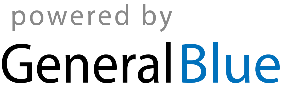 